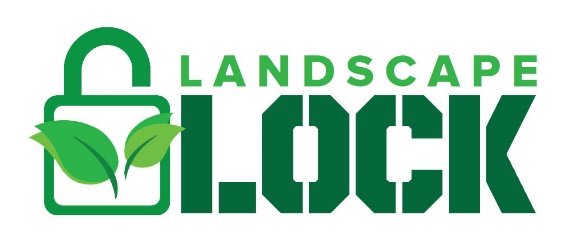 LANDSCAPE LOCK® - Decomposed Granite Pathway Application InstructionsFor garden paths – golf course pathways – public garden walkways – bike riding trails – bush walking tracksPrepare the Site:Prepare your sub-basePlan out the area you want to make your pathway. Determine your pathways finished height and measure its dimensions and prepare your material lists.  Landscape Lock usage of concentrate will require approximately 1.1 litre per 2 sq m over the two applications required to make a strong pathway. If your site has sandy or loose soil, a compacted sub base will provide a stronger, longer lasting pathway.To create a strong sub-base for your pathway, spread Crusher Dust at a depth of 75mm to 100mm over the area. You may have to remove soil before adding the Crusher Dust depending on the intended final height of the pathway. Lightly dampen the sub-base material and compact until firm. This may take several passes.	Prepare your baseIt is important to pick an appropriate aggregate to use with Landscape Lock. The aggregate must contain about 50% fines. A good material is decomposed granite chips.Evenly graded rock and stone will not work because there is no fine grained aggregate to fill in the spaces between the rocks.Spread a 50mm layer of crushed rock and fines or decomposed granite evenly over the pathway area. Landscape Lock is absorbed better in moist materials. Pre-moisten your base material if it’s dry, pre-wet at a rate of 2m²/litre of water. Allow 60 minutes for the water to fully penetrate. A second wetting prior to application may be necessary in hot weather.Dry climate: The site must be free from rain for a minimum of 72 hours after the application. Weather: Temperature must be at least 8°C. Drainage: Optimally, contour the site to provide for proper drainage to prevent channelled water flow.Prepare Application EquipmentUse Garden watering can or pressure spray pack.If using watering can, measure output of can with water before using Landscape Lock to ensure the correct application rate is used.If using pressure sprayer: 	Spray Nozzles: Set spray nozzles to the desired width, height and output rate.Coverage: The spray nozzles should provide an even coat over the treatment area with each pass. Spray Rate: Set the spray rate high enough to allow even coverage with multiple coats and low enough to prevent material from draining away from the treatment area. Prepare the LANDSCAPE LOCK Dilution:Foaming: To prevent foaming, add the LANDSCAPE LOCK concentrate last, directly into the water.Apply the LANDSCAPE LOCK DilutionDO NOT compact your base prior to the first application of Landscape Lock or the liquid will not penetrate properly.The Landscape Lock dilution can be applied with a garden watering can or a pump sprayer. Apply at a rate of 2 litres per m² as per above table. Do not apply excess in any particular area. Keep moving the applicator to prevent the mixture running off the surface.Delay compacting your pathway for 30 – 45 minutes after applying the first coating of Landscape Lock. Make several passes over your Landscape Lock saturated base using a vibrating plate compactor or heavy stamper. The more compacted the base is, the stronger your pathway will be. WAIT 6-24 hours to allow the stabilizer to cure before applying the 2nd and final topcoat of Landscape Lock at the dilution rate and application rate as per the above table.Clean the Application EquipmentRinse: Rinse off all application equipment thoroughly with water until clean, immediately after use. If LANDSCAPE LOCK is allowed to dry and cure, use a pressure washer or steam cleaner and a brush to remove residue. Store spray head in a bucket of water between coats to prevent blockage.Traffic: Prevent any human activity over the treated area until completely dryCuring: Allow the treated area to dry and cure for approximately 24 to 48 hours at 21°C.Performance Factors:	Application rate, sub-base, soil type, dilution, compaction, traffic, penetration, climate & othersMaintenance:	Re-coat surface as required - timing between coatings will depend on traffic usage, re-coat at least every 12 months. Rain / Precipitation:	Once cured, LANDSCAPE LOCK is no longer water soluble and will not dissipate or wash away.Please call LANDSCAPE LOCK on 07 3279 2554 or email us at admin@landscapelock.com.au with any questions.TerraShield Pty Ltd warrants this product to be free from defects. Where permitted by law, TerraShield makes no other warranties with respect to this product, express or implied, including without limitation the implied warranties of merchantability or fitness for particular purpose. The purchaser shall be responsible to orchestrate their own tests to determine the suitability of this product for their particular purpose. TerrShield’s liability shall be limited in all events to supplying sufficient product to re-treat the specific areas to which product proven to be defective has been applied. Acceptance and use of this product absolves TerraShield from any other liability, from any and all sources, including liability for incidental, consequential or resultant damages whether due to breach of warranty, negligence or strict liability. This warranty may not be modified or extended by representatives of TerraShield, its distributors or dealers, independent contractors, clients or end-users of any kind.Substrate to be treatedPartsconcentrateParts WaterTotal   sq m per litre of mixExample m² to be treatedLitres of LANDSCAPE LOCK required for 100m²Litres of water requiredLitres of dilute Walking Trails and Paths - BASE1 4 0.510040160200Top Coating131.6100154560